Formularz informacji przedstawianych przy ubieganiu się o pomoc w rolnictwie lub rybołówstwie inną niż pomoc de minimis w rolnictwie lub rybołówstwieInformacje dotyczące wnioskodawcy Imię i nazwisko oraz PESEL		....................................................................................................................................................... Adres miejsca zamieszkania albo adres siedziby ....................................................................................................................................................... ....................................................................................................................................................... 3)  Informacje o rodzaju prowadzonej działalności gospodarczej, w związku z którą wnioskodawca ubiega się o pomoc Rodzaj prowadzonej działalności:1)   działalność w rolnictwie: 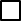   w leśnictwie   inna niż w leśnictwie  działalność w rybołówstwie Klasa PKD - należy podać klasę działalności (4 pierwsze znaki), w związku z którą beneficjent  otrzymał pomoc, określoną zgodnie z rozporządzeniem Rady Ministrów z dnia 24 grudnia 2007 r. w sprawie Polskiej Klasyfikacji Działalności (PKD) (Dz. U. poz. 1885 oraz z 2009 r. Poz. 489). (przykłady klas PKD na odwrocie)Czy na wnioskodawcy ciąży obowiązek zwrotu kwoty stanowiącej równowartość udzielonej pomocy publicznej, co do której Komisja Europejska wydała decyzję o obowiązku zwrotu pomocy? )  	 tak 	 nie Informacje dotyczące otrzymanej pomocy przeznaczonej na te same koszty kwalifikujące się do objęcia pomocą, na pokrycie których wnioskodawca ubiega się o pomoc Dane osoby upoważnionej do przedstawienia informacji: ................................................       .............................      .................................................. 	  	imię i nazwisko                	 nr telefonu                       	data i podpis  Objaśnienia: Dzień udzielenia pomocy (kol. 1) – dzień udzielenia pomocy w rozumieniu art. 2 pkt 11 ustawy z dnia 30 kwietnia 2004 r. o postępowaniu w sprawach dotyczących pomocy publicznej, np. dzień wydania decyzji o udzieleniu pomocy lub podpisania umowy w sprawie przyznania pomocy. Podstawa prawna udzielenia pomocy (kol. 2) – należy podać tytuł aktu, na podstawie którego udzielona została pomoc, np. informacja ta jest zawarta w preambule decyzji lub umowie. Wartość otrzymanej pomocy (kol. 3) – należy podać wartość brutto (jako ekwiwalent dotacji brutto obliczony zgodnie z rozporządzeniem Rady Ministrów z dnia 11 sierpnia 2004 r. w sprawie szczegółowego sposobu obliczania wartości pomocy publicznej udzielanej w różnych formach (Dz. U. Nr 194, poz. 1983, z późn. zm.)), np. określoną w decyzji lub umowie. Forma pomocy (kol. 4) – należy określić formę otrzymanej pomocy, tj. dotacji, refundacji części lub całości wydatków, zwolnienia lub umorzenia w podatkach lub opłatach, lub inne. Przeznaczenie pomocy (kol. 5) – należy wskazać, czy koszty, które zostały objęte pomocą, dotyczą inwestycji w gospodarstwie rolnym lub w rybołówstwie, czy działalności bieżącej.  Uprawy rolne inne niż wieloletnie01.11   Uprawa zbóż, roślin strączkowych i roślin oleistych na nasiona, z wyłączeniem ryżu 01.12   Uprawa ryżu 01.13   Uprawa warzyw, włączając melony oraz uprawa roślin korzeniowych i roślin bulwiastych 01.14   Uprawa trzciny cukrowej 01.15   Uprawa tytoniu 01.16   Uprawa roślin włóknistych 01.19   Pozostałe uprawy rolne inne niż wieloletnie Uprawa roślin wieloletnich 01.21  Uprawa winogron 01.22  Uprawa drzew i krzewów owocowych tropikalnych i podzwrotnikowych 01.23  Uprawa drzew i krzewów owocowych cytrusowych 01.24  Uprawa drzew i krzewów owocowych ziarnkowych i pestkowych 01.25  Uprawa pozostałych drzew i krzewów owocowych oraz orzechów 01.26  Uprawa drzew oleistych 01.27  Uprawa roślin wykorzystywanych do produkcji napojów 01.28  Uprawa roślin przyprawowych i aromatycznych oraz roślin wykorzystywanych do  produkcji leków i      wyrobów farmaceutycznych01.29  Uprawa pozostałych roślin wieloletnich 01.30  Rozmnażanie roślin  Chów i hodowla zwierząt 01.41  Chów i hodowla bydła mlecznego 01.42  Chów i hodowla pozostałego bydła i bawołów 01.43  Chów i hodowla koni i pozostałych zwierząt koniowatych 01.44  Chów i hodowla wielbłądów i zwierząt wielbłądowatych 01.45  Chów i hodowla owiec i kóz 01.46  Chów i hodowla świń 01.47  Chów i hodowla drobiu 01.49  Chów i hodowla pozostałych zwierząt 01.50  Uprawy rolne połączone z chowem i hodowlą zwierząt (działalność mieszana) Wielkość wnioskodawcy, zgodnie z załącznikiem I do rozporządzenia Komisji (WE) nr 800/2008 z dnia 6 sierpnia 2008 r. uznającego niektóre rodzaje pomocy za zgodne ze wspólnym rynkiem w zastosowaniu art. 87 i 88 Traktatu (ogólnego rozporządzenia w sprawie wyłączeń blokowych) (Dz. Urz. UE L 214 z 09.08.2008, str. 3)1) Wielkość wnioskodawcy, zgodnie z załącznikiem I do rozporządzenia Komisji (WE) nr 800/2008 z dnia 6 sierpnia 2008 r. uznającego niektóre rodzaje pomocy za zgodne ze wspólnym rynkiem w zastosowaniu art. 87 i 88 Traktatu (ogólnego rozporządzenia w sprawie wyłączeń blokowych) (Dz. Urz. UE L 214 z 09.08.2008, str. 3)1) 1) mikroprzedsiębiorstwo (0-10 zatrudnionych osób, roczny obrót do 2 mln euro, suma aktywów do 2 mln euro)2) małe przedsiębiorstwo  (do 50 zatrudnionych, roczny obrót do 10 mln euro, suma aktywów do 10 mln euro)3) średnie przedsiębiorstwo (do 250 zatrudnionych, roczny obrót do 50 mln euro, suma aktywów do 43 mln euro)4) przedsiębiorstwo inne niż wskazane w pkt 1-3 (duże przedsiębiorstwo)Lp. Dzień udzielenia pomocy Podstawa prawna udzielenia  pomocy Wartość otrzymanej pomocy Forma pomocy Przeznaczenie pomocy 1 2 3 4 5 1. 2. 